ITU-T Study Group 2 (SG2) would like to inform TSAG, ITU-T SG16 (SG16) and JCA-AHF of the progress that was made on global directly assigned numbers during SG2’s recent meeting. During the meeting a contribution from six Member States proposed the use of an existing global code as an alternative to defining a Recommendation (e.nhps) for the assignment of a new code. This approach of using an existing code already has processes in place to consider applications for the assignment of resource against criteria to ensure regulatory compliance in Member States and avoid deployment of OTT services.As a result of this progress, the work item on e.nhps will cease.SG2, as the lead SG on telecommunication services, looks forward to the continued co-operation with SG16 as it develops its service definition for humanitarian services.______________________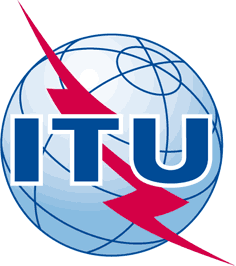 INTERNATIONAL TELECOMMUNICATION UNIONTELECOMMUNICATION STANDARDIZATION SECTORSTUDY PERIOD 2017-2020INTERNATIONAL TELECOMMUNICATION UNIONTELECOMMUNICATION STANDARDIZATION SECTORSTUDY PERIOD 2017-2020INTERNATIONAL TELECOMMUNICATION UNIONTELECOMMUNICATION STANDARDIZATION SECTORSTUDY PERIOD 2017-2020INTERNATIONAL TELECOMMUNICATION UNIONTELECOMMUNICATION STANDARDIZATION SECTORSTUDY PERIOD 2017-2020INTERNATIONAL TELECOMMUNICATION UNIONTELECOMMUNICATION STANDARDIZATION SECTORSTUDY PERIOD 2017-2020INTERNATIONAL TELECOMMUNICATION UNIONTELECOMMUNICATION STANDARDIZATION SECTORSTUDY PERIOD 2017-2020INTERNATIONAL TELECOMMUNICATION UNIONTELECOMMUNICATION STANDARDIZATION SECTORSTUDY PERIOD 2017-2020INTERNATIONAL TELECOMMUNICATION UNIONTELECOMMUNICATION STANDARDIZATION SECTORSTUDY PERIOD 2017-2020INTERNATIONAL TELECOMMUNICATION UNIONTELECOMMUNICATION STANDARDIZATION SECTORSTUDY PERIOD 2017-2020INTERNATIONAL TELECOMMUNICATION UNIONTELECOMMUNICATION STANDARDIZATION SECTORSTUDY PERIOD 2017-2020INTERNATIONAL TELECOMMUNICATION UNIONTELECOMMUNICATION STANDARDIZATION SECTORSTUDY PERIOD 2017-2020INTERNATIONAL TELECOMMUNICATION UNIONTELECOMMUNICATION STANDARDIZATION SECTORSTUDY PERIOD 2017-2020Original: EnglishQuestion(s):Question(s):, , 
(Ref: SG2-LS229)
(Ref: SG2-LS229)
(Ref: SG2-LS229)
(Ref: SG2-LS229)
(Ref: SG2-LS229)
(Ref: SG2-LS229)Source:Source:ITU-T Study Group 2ITU-T Study Group 2ITU-T Study Group 2ITU-T Study Group 2Title:Title:LS on progress of global numbering for humanitarian servicesLS on progress of global numbering for humanitarian servicesLS on progress of global numbering for humanitarian servicesLS on progress of global numbering for humanitarian servicesPurpose:Purpose:LIAISON STATEMENTLIAISON STATEMENTLIAISON STATEMENTLIAISON STATEMENTLIAISON STATEMENTLIAISON STATEMENTFor action to:For action to:For action to:---For comment to:For comment to:For comment to:---For information to:For information to:For information to:TSAG, ITU-T SG16, JCA-AHFTSAG, ITU-T SG16, JCA-AHFTSAG, ITU-T SG16, JCA-AHFApproval:Approval:Approval:ITU-T Study Group 2 meeting (virtual, 19 November 2021)ITU-T Study Group 2 meeting (virtual, 19 November 2021)ITU-T Study Group 2 meeting (virtual, 19 November 2021)Deadline:Deadline:Deadline:N/AN/AN/AContact:Contact:Keywords:Abstract: